Arrange the following sentences into a good paragraph.The place made me feel at home but I had to go home.After that I went to Lamongan.Then I went to Sidoarjo.I visited the famous Jatim Park.It had become famous for its mud.Last summer,I got a fantastic holiday.Next time, I would return to see more of them.I went to the airport and I flew to Surabaya.A. 6-8-3-5-2-4-1-7B. 8-6-3-4-5-1-7-2C. 3-8-6-5-2-7-1-4D. 3-6-8-4-5-2-7-1The following text is for questions 2 and 3.What is the focus of the study at the course?A. TeachingB. ReadingC. Writing D. SpeakingWhat does the advertisement above offer?A. you will get your money back, if you can't speak EnglishB. you will learn the best method to teach EnglishC. you will find JalanCukangJati II as the right placeD. you would be a qualified English teacher in this placeFor questions 4 to 6, choose the suitable words to fill in the blanks.A. teacher B. janitorC. doctorD. chefA. lazyB. proudC. stupidD. diligentA. FluentlyB. silentlyC. slowlyD. badlyThe following text is for questions 7 and 8.From the text, we can see that …………A. the committee will not attend the dialogueB. every student of the department is invitedC. the dialogue is only for special students onlyD. there has not been any change on the dialogue schedule"..., hopefully you will understand..."The underlined word refer to all ………………..A. students in the Arts and Sciences DepartmentB. students in Northeastern University )C. undergraduates in Arts and Sciences DepartmentD. students of Arts and Sciences and committeeThe following text is for uuestions 9 to 13.What is mainly discussed in the text?Housing complexes.Motorcycle taxi.Alternative transportation.People's initiative.Where do ojeks gather?A. In main roads.B. At housing complexes.C. At t-junctions. D. On bus routes.What had started ojek to appear?A.government control over ojek.B. Bus services that cover smaller road. C. Becakwere banned in 1994.D. New housing complexes were built.What is the am ide of paragraph three? Tips or ojek passengersLaw for motorcycles passengersThe beginning of ojek serviceOjek service's coverage areaFrom the text, we know that …………………A. Ojek passengers are mainly womenB. Ojek has replace becak's functionC. Ojek only operate in housing complexesD. Ojek has fixed price for its routesThe fo11owin text is for questions 14 to 17.The man preferred the white chrysanthemum to the yellow chrysanthemum because ….A. he wanted to give it to his lordB. the white flower had too much styleC. he liked the color of the flowerD. the white flower had simple beautyWhat is the third paragraph about?A. The reason why the white chrysanthemum is put on their crest.B. The reason why the man choose the-white chrysanthemum.C. What the Lord's family did to the white chrysanthemum?D. What the man promised to the white chrysanthemum.How did the yellow flower feel when the gardener, took her home?A. She felt gloomy.B. She was very pleased.C. She felt envy to her sister.D. She took a pity on her sister.What is the moral message of the story?A. Simplicity leads to a good thing.B. Misery makes everything better.C. Simplicity leads to misery.D. Misery leads to suffering.The following text is for questions 18 to 21.Why was Mohammad Hatta called Bung Hatta?To make him popular.To address colleagues.To gain his education.To find his name easily.Based on the text above, we know that ………………..A. Ir. Soekarno is usually called by Bung KarnoB. Bung Haitta studied in Indonesia after 1932C. Bung Karno and Bung Hatta were close friendsD. Bung Hatta was the first President of IndonesiaThe first paragraph is about ……………A. short biography of Dr. Mohammad HattaB. The struggle of Mohammad Haifa against the DutchC. The education of Mohammad Haifa in Dutch SchoolD. The story of the struggle of Indonesian people"Known as the “proclamator”, he..." (paragraph 1) The underlined wordmeans a person who ………….A.  announcesofficially  and publiclyB. is popular in IndonesiaC. helps President dutyD. leads a country and nationThe following text is for questions 22 and 23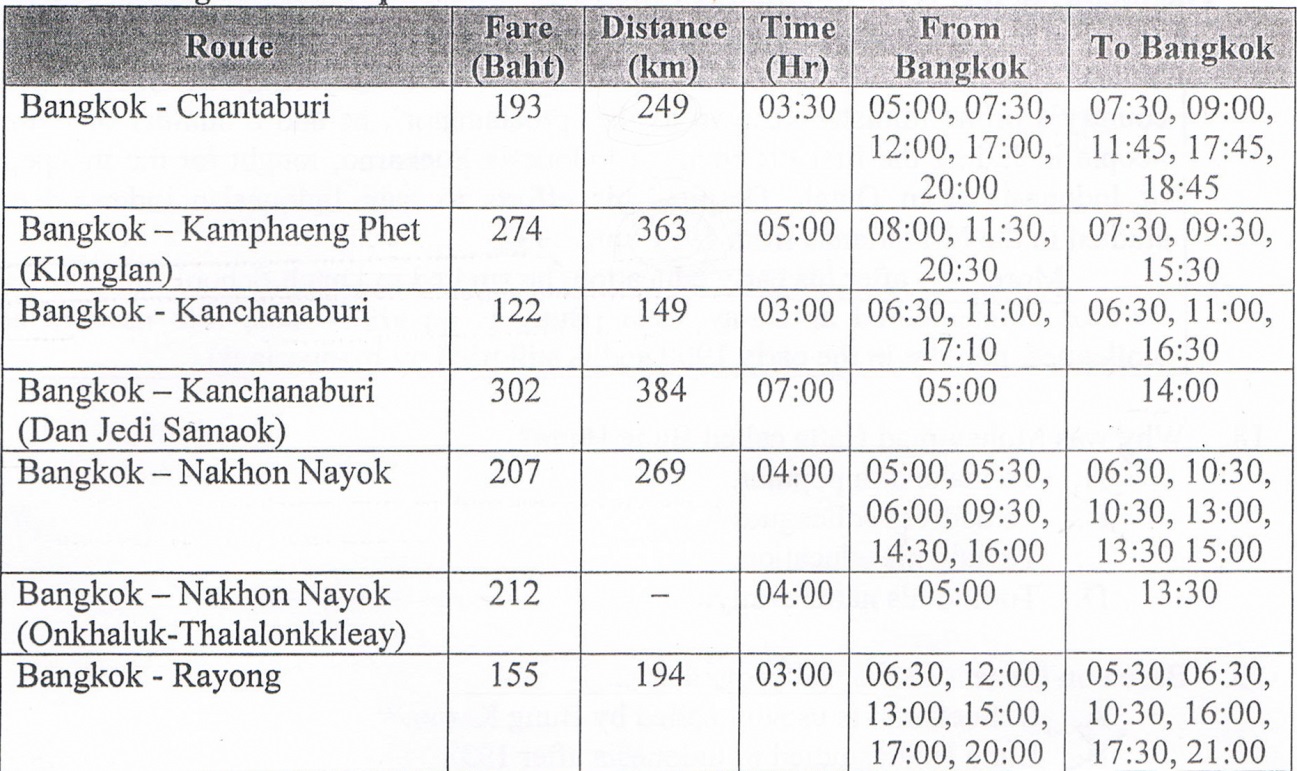 The route that has thee earliest time to Bagkok is .........A. Bangkok - ChantaburiB. Bangkok - RayongC. Bangkok - KanchanaburiD. Bangkok - Kamphaengphet.The timetable showed that ………….A. the route Onkhaluk - Thalalorikkleay, has one tripB. there are eight routes from Bangkok to other cities C. the longest distances is Bangkok - ChantaburiD. the cheapest fare is route Bangkok - RayongThe following text is for questions 24 to 26.What does the textel you?A. Traditional cuisines of Solo.B. Lia's grandparents' house.C. The Kasunanan Palace.D. Fun holiday in Solo.Where did Lia go on Wednesday ?A. Taman JurugB. TawangmanguC. Grandparents' house D. Kasunanan PalaceFrom the text, we know that the writer ………..A. stayed in hotel with her grandparentsB. went shopping to Klewer market on TuesdayC. saw many kinds of historical heritage on WednesdayD. drove her grandparents' home on Thursday morningThe following text is for questions 27 to 30.How many facilities can be enjoyed by visitors?A. Two.B. Five.C. Twenty two.D. Thirty six.What does Jatim Park offer?A. A place at Ji. Kartika no 2 East Java.B. A place for recreation and a study center.C. 22 hectares land used for KiaiHasan's house.D. A sports center for family and students.What is the main idea of the second paragraph?A. Galeri Nusantara area located next to the gate.B. East Java's temple is displayed in miniature size.C. There are a lot of facilities in Jatim Park.D. TheSumberawan Statue is a tourist object in Jatim Park."The recreation area sites offer precious tour ...." (Paragraph 3). The underlined word is closest in meaning to …………..A. importantB. valuableC. cheapD. goodThe following text is for auestions 31 to 34.Why the boy drive fewer nails into the fence than he did before?A. The number of nails he got was limited.B. He had been able to control his anger.C. He lost his temper when he nailed the fence.D. His father suggested that he pulled out the nails.What is the main ide of paragraph 2?The first day the boy had driven 37 nails into the fence. The boy did not lose his temper after hammering the fence.It was easier to hold temper than to drive the nails.The boy did his father's suggestion to control his temper.What can we learn from the story?A. Do not hurt other people's feeling.B. Everyone can get angry, so be careful.C. Do not be angry, because it hurts our heart. D. Making someone angry will hurt you."………. , they leave a sear just like this one." (paragraph 3) The underlined wordkefers to ……………A. the thingB. the scarC. the fenceD. the holeThe following text is for questions 35 to 38.How should you serve the fried rice best? By...A. adding the scrambled egg.B. stirring it for a few minutes.C. adding 2 tablespoons oil.D. serving the fried rice hot.How much rice do we need in this recipe?A. 1 teaspoon.B. 2 tablespoons.C. 3 cups.D. 4 tablespoons."Lightly beat the eggs...". (step 1) The underlined word means... crackmixfrycook"... until it is lightly scrambled ..." (step 2)The underlined word refers to....A. oilB. saltC. riceD. eggThe following text is for questions 39 to 42.How tall is a gardenia tree?A. 3-25cm.B. 5-12cm.C. 5-50cm. D. 1-5 m.What is the main idea of the last paragraph?A. It is easy to plant a gardenia tree.B. A gardenia plant needs high humidity.C. It's not easy to plant gardenia as a house plant.D. A good drainage is important for gardenia plant.From the text we know that.........A. people don t like the strong scent of flowerB. Gardenia is widespread in AsiaC. the flower is easy to plantD. the flower is expensive"... because it originated in warm ..." (paragraph 3, line 10)The underlined word refers to..........the flowerthe speciesthe soilthe leafThe following text is for questions 43 to 45.The text tells you about ....A. a short story writing contestB. an announcement on the secretary's officeC. an entry to get the prizes of competitionD. a participant's condition for telling storiesFrom the text, we know that …………A. The writing must be submitted before December.B. The story can be written in triple spaced.C. The short story can be a published one.D. There are many prizes for winners."... type on a separate paper." The underlined wordmean …………A. differentB. sameC. inclusiveD. similarFor questions 46 to 48, choose the correct words to complete the text.A.broughtB. triedC. playedD. showedA. baloonB. flashC. bulb D. glassA. surprisinglyB. accidentallyC. perfectlyD. confidentlyArrange the sentences bellow into a correct paragraph.A. 3-8-6-4-5-1-2-7B. 3-4-5-8-1-2-6-7 C. 3-1-8-6-2-5-7-4D. 3-5-4-2-7-8-1-6This text is for the following question.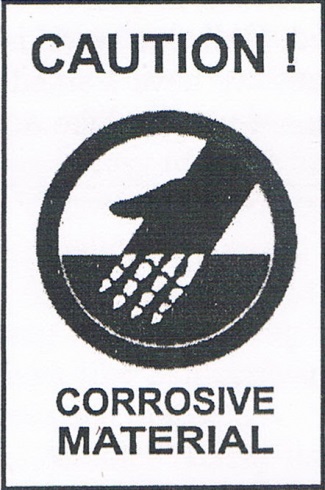 What does the text mean?A. Watch out! This tool can be corrosive if you touch it.B. Remember! This material is made of corrosive substance.C. Be careful! The material can harm you.D. Don't touch the hand! It can damage your property.SOAL: 03BahasaInggris SMP/MTsUsing the best method in teaching with qualified teachers,you will get the right place to learn English.Join us right now: Let's speak English!!! 100% money back if youcan't speak English.Interested? Find us on JalanCukangJati 11,GatotSubroto, Bandung.For more details, visit us onwww.letsspeakenglish.com.Mr. Bambang is an English teacher. He speaks English fluently. His wife, Mrs. Vanya is a (4) ….... She help sick people. She doesn't speak English. Mr. Bambang has two children. They study English not only at school but also at home. They are (5) ……… students. Their father teaches them every night, so they can speak English (6)…….. He is very proud of them.NortheasternUniversityCenter for Academic ServicesArt and Sciences DepartmentSeptember 23, 2012September 23, 2012Center for Academic Student ServicesMeserve Hall617 373 3980cas@ncu.cduVisit Our Websitewww.northeastern.eduTo all undergraduate and graduate student ofArts and Sciences DepartmentThere will be an open dialogue for students and members of the committee discussingArts and Sciences Department and Academic Research JournalonSeptember 26th , 4:30 - 6:00 p.m., in 31BCurrie Student CenterAttached is a list of published Academic Journals.For more information, please visit our website:http://www.northeastern.edu/collegestructure/by attending this dialogue, hopefully you will understand moreabout Academic Journal.(This meeting has been rescheduled from September 21st )Ojek “motorcycle taxi” began appearing in Jakarta after becak was banned in 1994. Ojek service began as a people's initiative to provide an alternative transportation for people who used becak from main roads into housing complexes.There is no government license or control for ojek. By the law, all motorcycle passengers should wear helmet so ojek drivers should have a spare for their passengers to wear. Ojek tends to congregate at T-junction on main roads and near smaller road that are notserviced by bus routes.Ladies should have a careful position in taking ojek. Also, if the women wear a dress, they have to sit sidewise on the back of the vehicle. You have to bargain before you get on and ask a local people about the usual price.LADY WHITE AND LADY YELLOWOnce there were two chrysanthemums growing side by side in a field, one white, one yellow. One day a gardener came and offered to take the yellow flower to his home and make her far more beautiful. The yellow flower jumped at this chance and waved to her sister as she was carried away in the gentle hands of the gardener. Day by day, the yellow flower petals grew long and soft and she looked perfect.One day a man came saying he was looking for a flower to put on the lord's crest. The gardener showed the man his best flower, the yellow chrysanthemum. But the man shook his head and said that the flower had too much style and that he wanted something simpler. The yellow flower was disappointed but tried not to dwell on it.The man crossed the field of the white chrysanthemum. He came up to her and said, "How would you like to be the object on my lord's crest. We would make sure you have a very nice life." Soon she was planted in a small planter by herself on a windowsill in the lord's mansion. The lord and his family agreed it was perfect for their crest. So artisans came and painted the flower on all of the family's belongings.As for the yellow chrysanthemum, her luxury was short lived. One day she felt a terrible feeling coming through her leaves and then she fell over and lay on the ground. The white flower was carefully conserved. The gardener were careful not to disrupt her simple beauty for he knew that the family had chosen her instead of the fancy yellow one, which was now dead in the garden.Dr. Mohammad Haifa was born in Bukittinggi, West Sumatera, Dutch East Indies (now Indonesia). He was Indonesia's first Vice President, later also served as the country's prime minister. Known as the 'proclamator', he and a number of Indonesian people including the first President of Indonesia Soekarno, fought for the independence of Indonesia from Dutch. Despites his efforts to gain Indonesian independence, he studied in the Netherlands from 1921 until 1932.Moreover, after his early education, he studied in Dutch Schools in Indonesia. He is more remembered as Bung Hatta (Bung is an affectionate title used to address colleagues, popular in the	1900 and is still used by Indonesians.Jl. Kebon Kopi No 17, JambiJuly 6th2013Dear Emy,My family and I went on trip to Solo. We went on Monday by car and stayed at my grandparents' house.On Tuesday we went to Tawangmangu. We enjoyed the scenic view of its waterfall and had lunch there. They served traditional cuisine like wedang ronde, tempe bacem, fried fish, and fried chicken. After that, we continued our journey to Taman Jurug.The next day we went to Kasunanan-Palace. We saw lot of historical heritages n the palace. After that, we went shopping to Klewer market and Solo Grand Mall. I bought some souvenirs for my cousins. In the evening, we went sightseeing the town.On Thursday morning, we said goodbye to our grandparents and went home. I really enjoyed my holiday. It was fun. Do come over and have a look sometime.Love, LiaJawaTimur ParkFor people in East Java, Jatim Park may have been heard many times because it is one of the famous tourist objects in East Java province. Jatirn Park offers a recreation place as well as a study center. Jatim Park is located at R. Kartika 2 Batu, East Java.Thelocation is easy to reach because it is only 2.5 kilometers from Batu. This tourist object is about 22 hectares in width.Visitors can enjoy more than 36 kinds of facilities that will entertain and educate them. After passing tire' gate, the visitor' will find Galery Nusantara continue further we will step into Taman Sejarah which display the miniature size of famous landmark in East Java like Sumberawan Temple, Custom House of KiaiFlasanBesariPonorogo and Sumberawan Statue.Another facility that can be enjoyed is Agro Park. This area has an array of rare crops, fruits and animal diorama which consists of unique animals that have been conserved. Jatim Park is suitable for family and school recreation. The recreation area sites offer precious tour as an alternative media ofstudy.There was a little boy who had a bad temper. His father gave him a bag of nails and told him that every time he loses his temper, he must hammer a nail into the fence.The first day the boy had driven 37 nails into the fence. Over the next few weeks as he learned to control his anger, the number of nails hammered daily, gradually dwindled down. He discovered it was easier to hold, his temper than to drive those nails into the fence. Finally the day came whenthe boy didn’t lose his temper at all. He told his father about it and the father suggested that the boy should pull out one nail for each day that he was able to hold his temper.The days passed and the young boy was finally able to tell his father that all the nails were gone. The father took his son by the hand and led him to the fence. He said "You have done well, my son, but look at the holes in the fence. The fence will never be the same. When you say things in anger, they leave a scar just like this one."You can put a knife in a man and draw it out. It won't matter how many times you say I'm sorry, the wound is still there.A Basic Recipe for Fried RiceIngredients:2 large eggs1 teaspoon saltsalt and pepper to taste4 tablespoons cooking oil or as needed3 cups cooked rice1 —2 tablespoons light soy sauce or oyster sauce, as desiredSteps:Lightly beat the eggs with salt and pepper.Heat a wok and add 2 tablespoons of cooking oil. When the oil is hot, pour the eggs. Stir, until it is lightly scrambled but not too dry. Remove the eggs and clean out the wok.Add another 2 tablespoons of cooking oil. Add the rice and stir-fry for a few minutes, using a wooden1spatula. Put soy sauce as desired.Add the scrambled egg back into the pan. Mix thoroughly. Serve hot.Gardenia plants are popular for the strong sweet scent of their flowers. Gardenia is the national flower in Pakistan. In Japan and China, the flower is called Kuchinashi (Japanese) and Zhizi (Chinese).Gardenia plants are evergreen shrubs. Their small trees can grow tol-5meters tall. The leaves are 5 - 50 centimeters long and 3 - 25 centimeters broad, dark green and glossy with a leathery texture. The flowers are in small groups, white, or pale yellow, with 5-12 lobes (petals) from 5-12 centimeters diameter. They usually bloom in mid- spring to mid-summer. Many species have strong aroma.To cultivate gardenia as a house plant is not easy. This species can be difficult to grow because it originated in warm humid tropical areas. It demands high humidity and bright (not direct) light to thrive. It flourishes in acidic soil with good drainage and thrives on 200— 23° C during the day and 150 - 16° C in the evening. Potting soils developed specifically for gardenias are available. It grows no larger than 18 inches in height and width when grown indoors. In climates where it can be grown outdoors, it can reach the height of 6 feet. If water hits the flowers, they will turn brown.ANNOUNCEMENTTo all our beloved readers,,We are pleased to announce a short story writing contest.The participants must agree to the following conditions:All contest entries must be:original, never been published beforetyped in double spacedfree from offensive materialsThe Competition will award three prizes:First Prize : Rp. 5,000,000 Second Prize: Rp 3,000,000 Third Prize: Rp 2,000,000Your name, age, address and phone number must be included, type on a separate paper!Send your entries to our office no later than December 14th2013.For further information, contact:Secretary's Office of the Remaja MagazineE-Mail: inforemajamagazine@yahoo.mailThomas Edison (46)….. two thousand different materials in search of a proper filament for the light (47) ..... His assistant complained, "All our work is useless." Edison replied (48) ….., "Oh we have come a long way and we have learned a lot. We know that there are two thousand elements which we cannot use to make a good light bulb."We left our house at about 5 o'clock in the morning. We took a taxi to the, railway station.Finally our train came. All of us rushed to get on the train.Last Lebaran, my family and I went hometown. We decided to take a train because it is more comfortable.It took about 5 to 7 hours to get to our hometown. We enjoyed our journey.We took the carriage no 3 according to our tickets.But without any prior information, our train was late for about fifteen minutes, so we had to wait a bit longer.After finding-our seats we could sit comfortably.We arrived at the station at six. Our train would leave at 6.40.